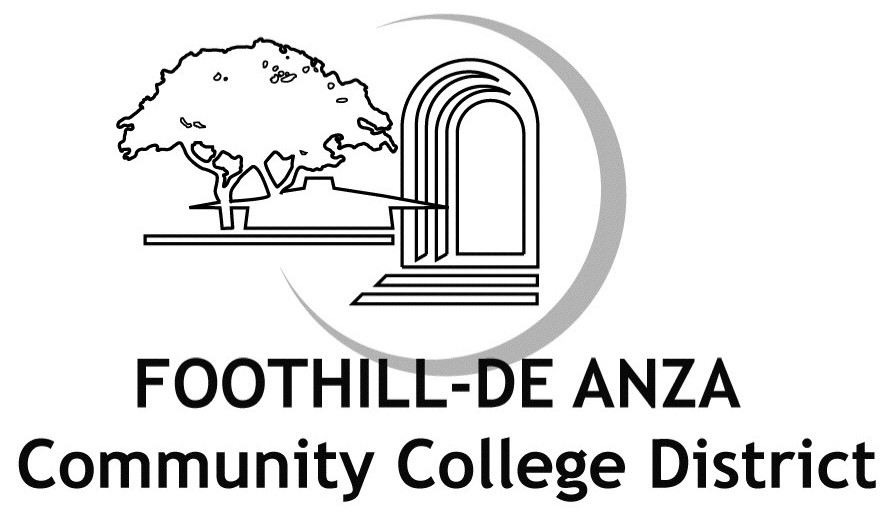 .The Vice President of Student Services or designee maintains records of enrollment for special part-time and full-time students for state apportionment purposes.In order to claim apportionment for students, the following criteria are met:The class is open to the general publicThe class is advertised as open to the general public in one or more of the following: The college catalog The regular schedule of classesAn addendum to the catalog or scheduleIf the decision to offer a class, other than a contract education class, on a high school campus is made after publication of the regular schedule of classes, and the class is only advertised to the general public through electronic media, the class must be advertised for a minimum of 30 continuous days prior to the first meeting of the class.If the class is offered on a high school campus, the class may not be held during the time the campus is closed to the general public, as defined by the school board.If the class is a physical education class, no more than 10 percent of the enrollment of the class may consist of special part-time or full time students, unless it is a contract education course for which the district does not claim apportionment.To be considered for admittance as a special part-time student, the student must meet the eligibility standards as established in Education Code Sections 48800 and 76001.Admission is subject to seat availability.  The student must submit:application for admission;;Special part-time students may enroll in up tounits per quarter, at the community college.To be considered for admission as a special full-time student, the student must meet the eligibility standards as established in Education Code Section 48800.5.Admission is subject to seat availability. The student must submit:application for admission; written and signed acknowledgment of his/her principal adult school counselor or program coordinator (NOTE:  A pupil who is not enrolled in a public or private school does not need to provide written acknowledgment from his/her school principal.); demonstration that the student is capable of  from instruction;written recommendation and approval of the governing board of the school district of attendance.  The Dean of Enrollment Services has the authority to make the final decision whether a student can benefit from full-time instruction.To be considered for admission as a special student the student must meet the eligibility standards as established in Education Code Sections 48800 and 76001.  Students will not be admitted unless they have availed themselves of all opportunities to enroll in equivalent courses at their schools of attendance.The student must submit: application for admission; written and signed approval of his/her principal adult school that the student has availed himself/herself of all opportunities to enroll in an equivalent course at his/her school of attendance.All required documents shall be sent to the Admissions Office.See Board Policy 501 Admissions and Concurrent EnrollmentApproved 3/16/18BookSectionTitleCodeStatusLegalAdministrative ProceduresChapter 5 - Student Services (including former Article 5 - Students)Admission and Concurrent Enrollment of AP 501ActiveEducation Code Section 48800Education Code Section 48800.5Education Code Section 76001Education Code Section 76002Education Code Section 76004